Приложение 1. Чертежи моделей бумажных самолётов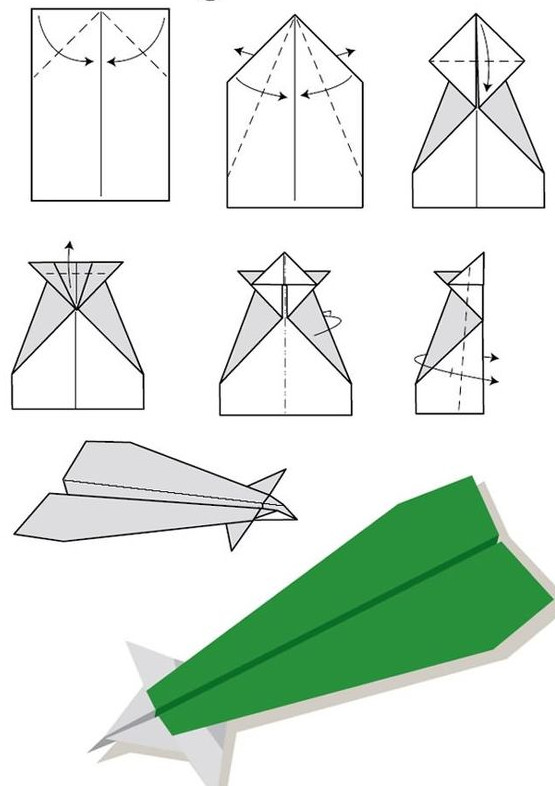 Модель 1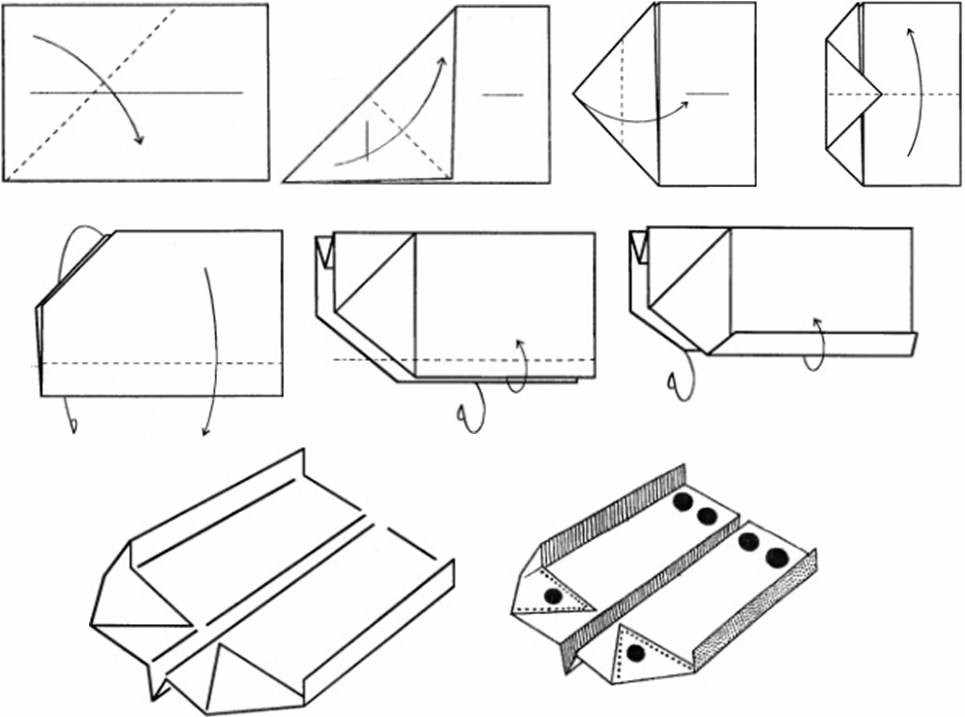 Модель 2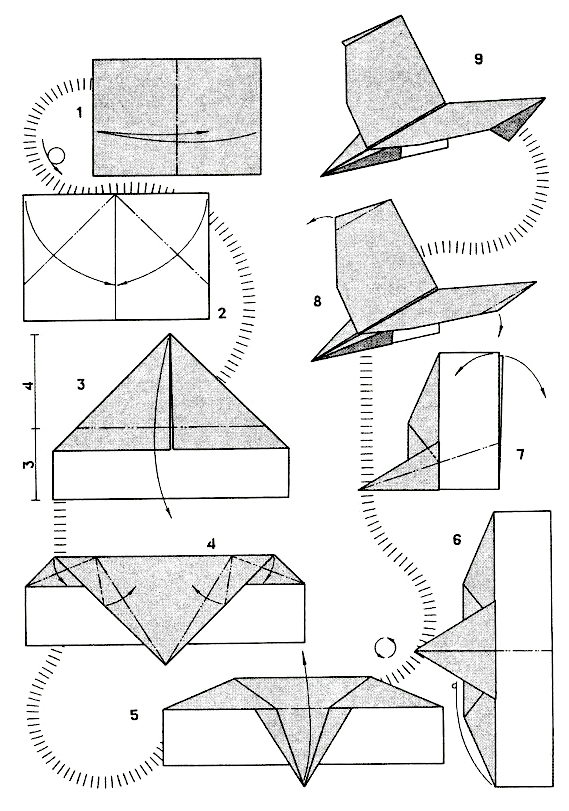 Модель 3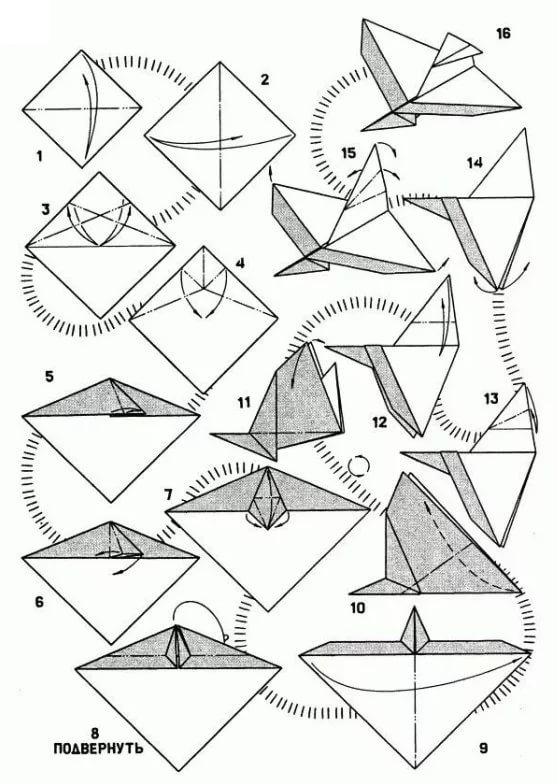 Модель 4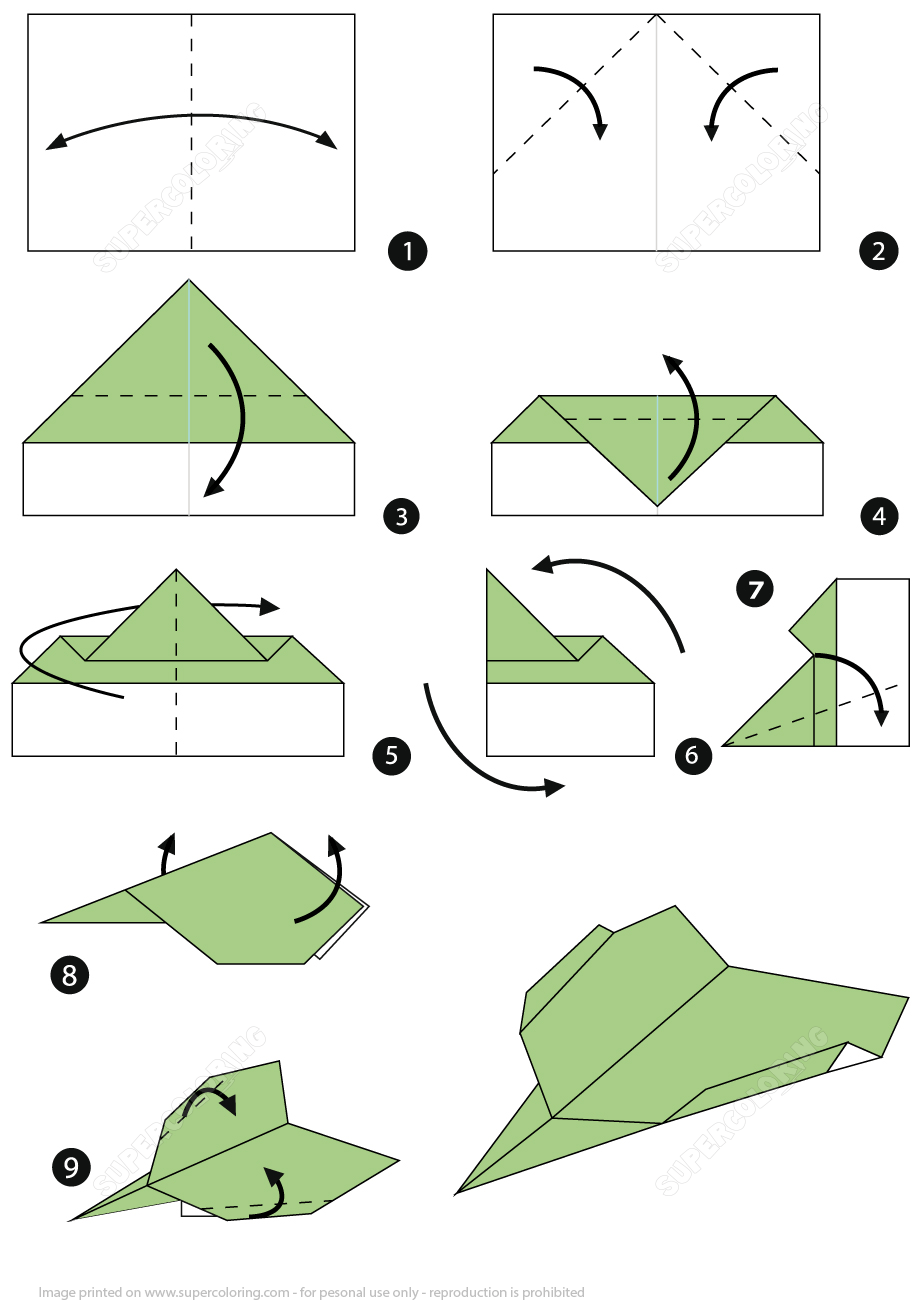 Модель 5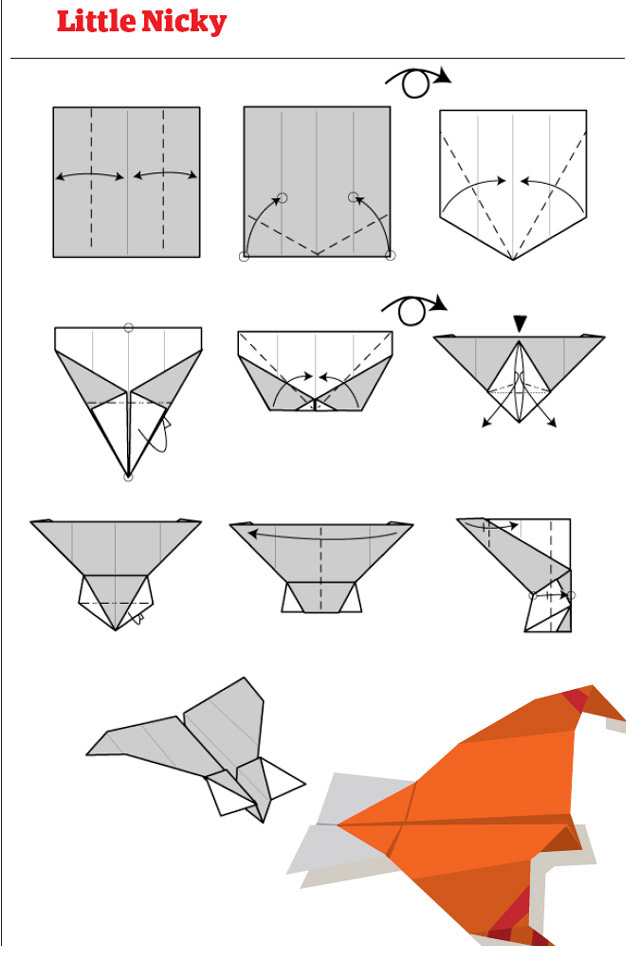 Модель 6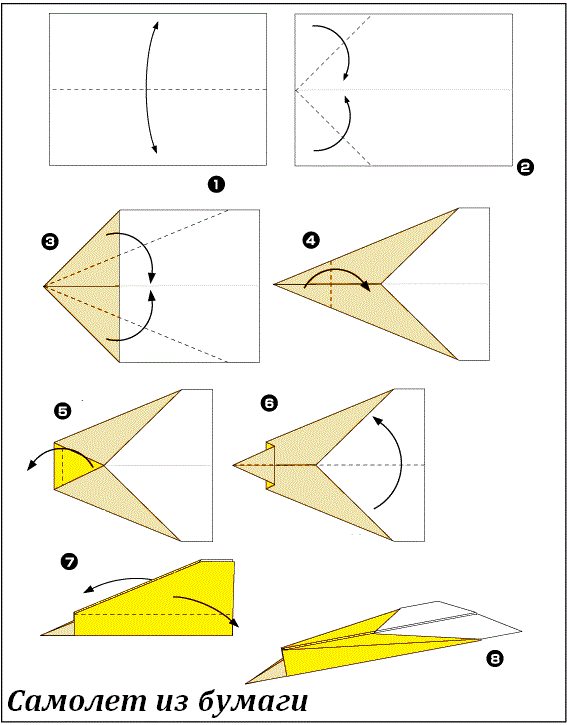 Модель 7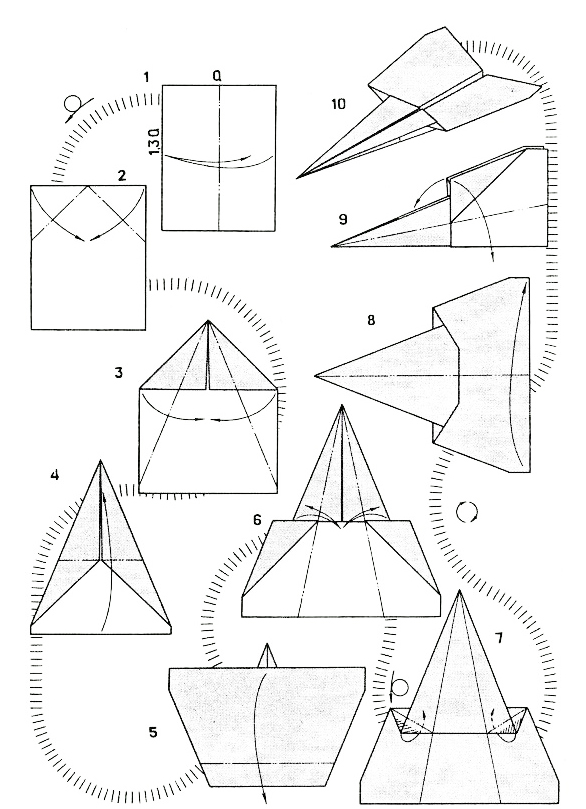 Модель 8